Приложение  к приказу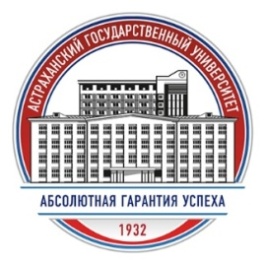 АСТРАХАНСКИЙ ГОСУДАРСТВЕННЫЙ УНИВЕРСИТЕТИМ. В.Н. ТАТИЩЕВА Кафедра дошкольного и начального образованияПрограмма  научно-практического семинара  «Воспитательная деятельность в образовательной организации – требование времени, общества, ФГОС»23 мая 2023 г. Организаторы:  Веденькина М.В., к.пед.н., доцент кафедры ДиНО, Колокольцева М.А., доцент, к.п.н, доцент кафедры ДиНОВремяМероприятиеМесто проведенияОтветственные за проведение 23.05.202310.00-10.15Регистрация участниковУч.корпус № 6, ауд. № 31Суншалиева Л.Т., ст.лаборант кафедры ДиНО10.15-10.351. Приветственное слово участникам научно-практического семинара  2. Презентация «Актуальные вопросы педагогики дошкольного и начального образования» Уч.корпус № 6, ауд. № 31Алентьева Е.И., завкафедрой ДиНОВеденькина М.В., канд. пед. наук, доцент кафедры ДиНО10.40-13.00Работа по секциям: мастер-классы, обобщение опыта, выступления с презентациями Уч.корпус № 6, ауд. № 31Колокольцева М.А., Веденькина М.В. 10.40-13.00Секция 1 «Воспитательная деятельность в дошкольных учреждениях»Уч.корпус № 6, ауд. № 31Веденькина М.В., канд. пед. наук, доцент кафедры ДиНО10.40-13.00Секция 2«Воспитательная деятельность в начальной школе»Уч.корпус № 6, ауд. № 31Колокольцева М.А., канд. пед. наук, доцент кафедры ДиНО13.00-13.30Подведение итогов Уч.корпус № 6, ауд. № 31Веденькина М.В., Колокольцева М.А.